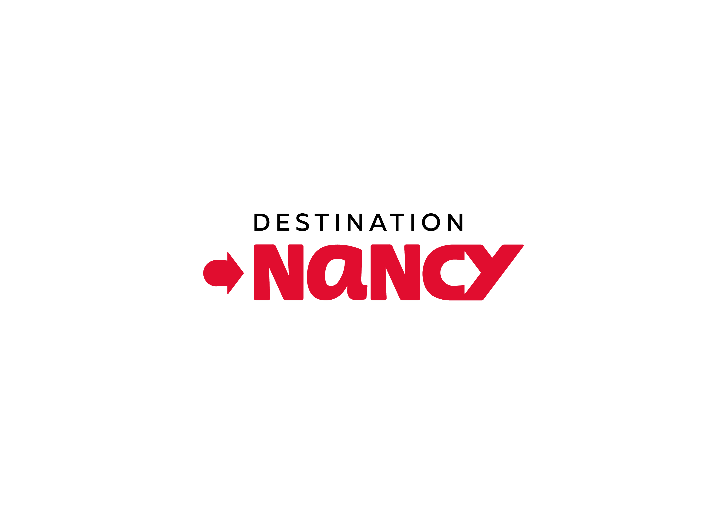 Résultats du concours de bières anniversaires organisé par DESTINATION NANCY dans le cadre des 60 ans du Parc Expo et des 10 ans du Centre ProuvéCatégorie 60 ans du Parc Expo Le 17 avril 2024 à 18h, les six membres du jury du concours de bières anniversaires organisé par DESTINATION NANCY ont minutieusement évalué les 30 échantillons présentés. Après des délibérations approfondies, leur choix s'est porté sur : "La Châouette Blonde" de la Brasserie La Châouette, située à Saizerais (54)Catégorie 10 ans du Centre Prouvé Pour cette catégorie les résultats seront annoncés le jeudi 16 mai en début d’après-midi.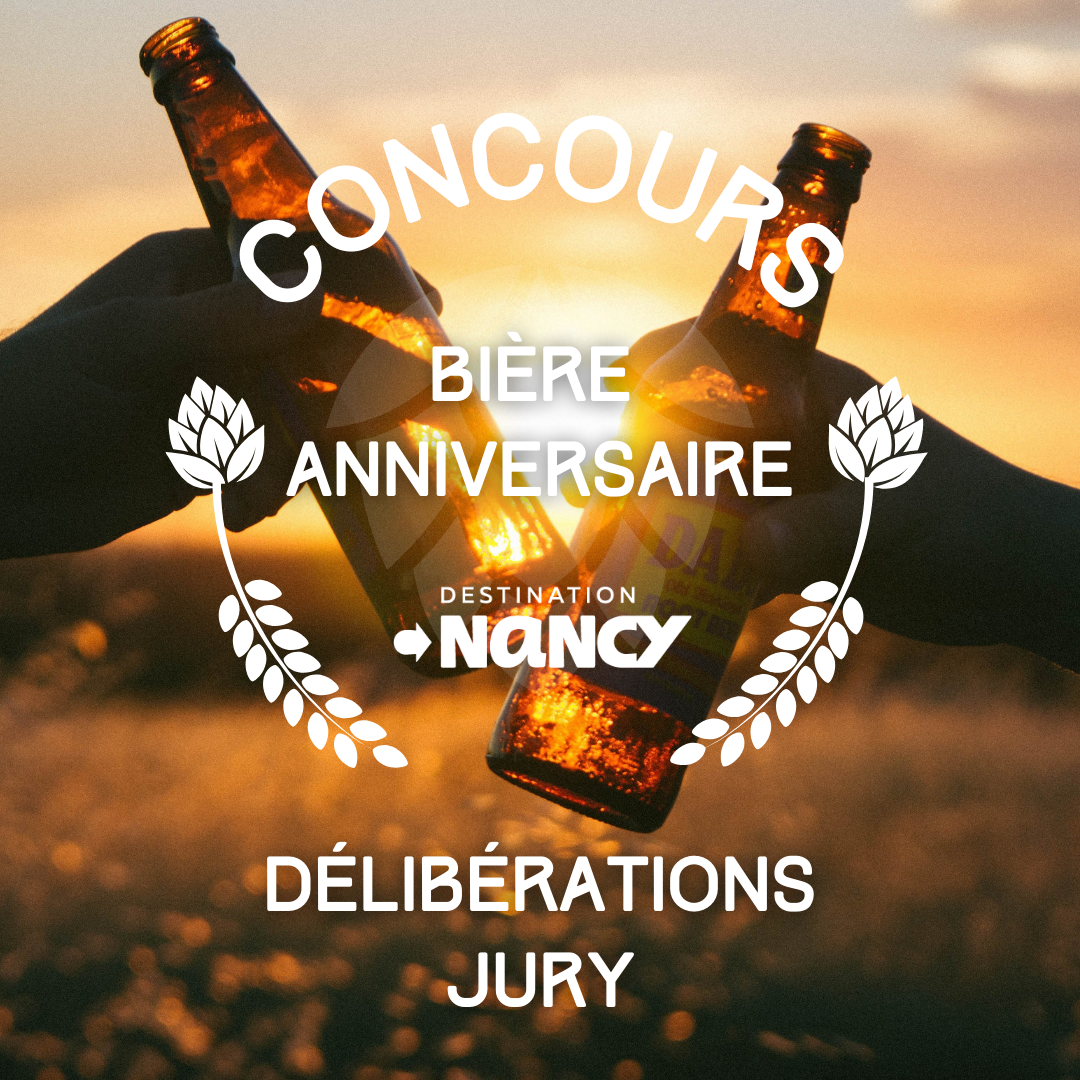 